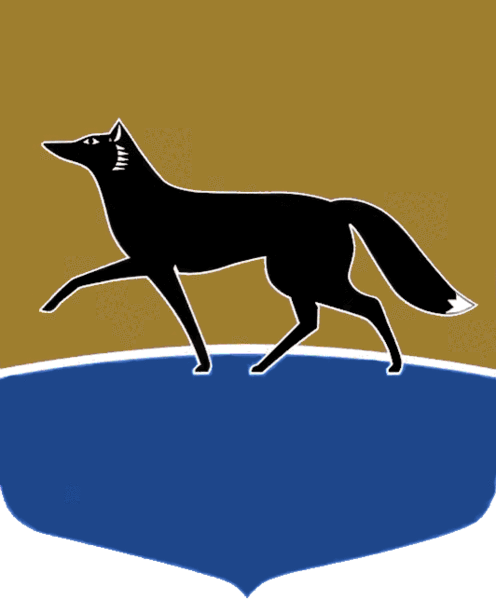 Принято на заседании Думы 20 декабря 2023 года№ 483-VII ДГО внесении изменений в решение Думы города от 26.12.2022 
№ 250-VII  ДГ «О бюджете городского округа Сургут Ханты-Мансийского автономного округа – Югры на 2023 год и плановый период 2024 – 2025 годов» В соответствии с Бюджетным кодексом Российской Федерации 
и Положением о бюджетном процессе в городском округе Сургут Ханты-Мансийского автономного округа – Югры, утверждённым решением Думы города от 28.03.2008 № 358-IV ДГ, Дума города РЕШИЛА:Внести в решение Думы города от 26.12.2022 № 250-VII  ДГ 
«О бюджете городского округа Сургут Ханты-Мансийского автономного округа – Югры на 2023 год и плановый период 2024 – 2025 годов» 
(в редакции от 05.10.2023 № 423-VII ДГ) следующие изменения:1) части 1, 2 решения изложить в следующей редакции:«1. Утвердить основные характеристики бюджета городского округа Сургут Ханты-Мансийского автономного округа – Югры (далее также – бюджет города Сургута) на 2023 год:общий объём доходов в сумме 40 297 628 428,16 рубля;общий объём расходов в сумме 41 744 236 323,30 рубля;дефицит в сумме 1 446 607 895,14 рубля.2. Утвердить основные характеристики бюджета городского округа Сургут Ханты-Мансийского автономного округа – Югры на плановый период 2024 – 2025 годов:общий объём доходов на 2024 год в сумме 37 587 236 389,73 рубля 
и на 2025 год в сумме 34 156 954 413,10 рубля;общий объём расходов на 2024 год в сумме 38 840 497 513,13 рубля, 
в том числе условно утверждённые расходы в сумме 470 000 000,00 рублей, 
и на 2025 год в сумме 35 185 834 702,22 рубля, в том числе условно утверждённые расходы в сумме 860 000 000,00 рублей;дефицит на 2024 год в сумме 1 253 261 123,40 рубля и на 2025 год 
в сумме 1 028 880 289,12 рубля.»;2) часть 5 решения изложить в следующей редакции:«5.  Утвердить объём межбюджетных трансфертов, получаемых 
из других бюджетов бюджетной системы Российской Федерации:в 2023 году в сумме 24 437 449 000,05 рубля;в 2024 году в сумме 22 617 832 900,00 рублей;в 2025 году в сумме 18 298 775 000,00 рублей.»;3) части 15, 16 решения изложить в следующей редакции:«15.  Установить объём бюджетных ассигнований дорожного фонда муниципального образования городской округ Сургут Ханты-Мансийского автономного округа – Югры:на 2023 год в сумме 3 577 821 960,77 рубля;на 2024 год в сумме 2 769 113 309,26 рубля;на 2025 год в сумме 2 277 862 756,54 рубля.16. Утвердить верхний предел муниципального внутреннего долга городского округа Сургут Ханты-Мансийского автономного округа – Югры:на 01.01.2024 в объёме 1 790 791 426,98 рубля, в том числе 
по муниципальным гарантиям в валюте Российской Федерации 0,00 рублей;на 01.01.2025 в объёме 2 754 788 810,38 рубля, в том числе 
по муниципальным гарантиям в валюте Российской Федерации 0,00 рублей;на 01.01.2026 в объёме 3 783 669 099,50 рубля, в том числе 
по муниципальным гарантиям в валюте Российской Федерации 0,00 рублей.»;4) часть 19 решения изложить в следующей редакции:  «19.  Утвердить объём расходов на обслуживание муниципального долга городского округа Сургут Ханты-Мансийского автономного округа – Югры:на 2023 год в сумме 106 232 409,12 рубля;на 2024 год в сумме 367 026 963,46 рубля;на 2025 год в сумме 448 565 869,31 рубля.»;5) дополнить решение частью 231 следующего содержания:«231. Установить, что в случае поступления в доходы бюджета города Сургута в 2023 году и плановом периоде 2024 – 2025 годов безвозмездных перечислений на обустройство пешеходного маршрута и объекта «Сургутский кремль», указанные средства в первоочередном порядке направляются 
на выполнение работ по изготовлению и установке монументального (скульптурно-декоративного) объекта «Сургутский кремль».»;6) часть 24 решения изложить в следующей редакции:«24.  Установить, что в бюджете города Сургута на 2023 год и плановый период 2024 – 2025 годов зарезервированы бюджетные ассигнования на:обеспечение расходных обязательств, возникающих после ввода в эксплуатацию новых (завершения капитального ремонта действующих) объектов муниципальной собственности, завершения благоустройства общественных территорий, создания новых муниципальных учреждений 
в 2023 году в сумме 469 729,93 рубля, в 2024 году в сумме 32 270 283,63 рубля и в 2025 году в сумме 37 683 939,15 рубля;реализацию инициативных проектов, предусмотренных статьёй 26.1 Федерального закона от 06.10.2003 № 131-ФЗ «Об общих принципах организации местного самоуправления в Российской Федерации», решения о поддержке которых будут приняты Администрацией города в течение финансового года, в 2024 году в сумме 28 107 215,74 рубля и в 2025 году в сумме 55 000 000,00 рублей;повышение оплаты труда, выплат социального характера работникам муниципальных учреждений и органов местного самоуправления в 2023 году в сумме 95 512 422,27 рубля, в 2024 году в сумме 2 357 964,73 рубля 
и в 2025 году в сумме 195 671 451,39 рубля;обеспечение обязательств по концессионным соглашениям, обеспечение доли города Сургута в соответствии с условиями государственных 
программ Ханты-Мансийского автономного округа – Югры в целях софинансирования мероприятий государственных программ Ханты-Мансийского автономного округа – Югры при предоставлении из бюджетов бюджетной системы Российской Федерации объёма субсидий сверх утверждённого решением Думы города о бюджете города Сургута, в 2023 году в сумме 136 581 588,66 рубля, в 2024 году в сумме 400 207 907,40 рубля 
и в 2025 году в сумме 380 518 515,12 рубля;обеспечение обязательств по муниципальным контрактам 
на выполнение работ, связанных с осуществлением регулярных перевозок пассажиров и багажа по регулируемым тарифам, в 2024 году в сумме 
29 476 506,96 рубля и в 2025 году в сумме 29 033 908,71 рубля.»;7) приложения 1 – 7, 9 к решению изложить в редакции согласно приложениям 1 – 8 к настоящему решению.Председатель Думы города_______________ М.Н. Слепов«20» декабря 2023 г.Глава города_______________ А.С. Филатов«20» декабря 2023 г.